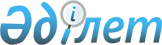 Қазақстан Республикасының Үкiметiнiң кейбiр шешiмдерiне өзгерiстер мен толықтырулар енгiзу туралы
					
			Күшін жойған
			
			
		
					Қазақстан Республикасы Үкiметiнiң 1996 жылғы 1 қараша N 1345 Қаулысы. Күші жойылды - Қзақстан Республикасы Үкіметінің 2012 жылғы 7 маусымдағы № 753 Қаулысымен

      Ескерту. Күші жойылды - ҚР Үкіметінің 2012.06.07 № 753 (алғашқы ресми жарияланғанынан кейін күнтiзбелiк жиырма бiр күн өткен соң қолданысқа енгiзiледi) Қаулысымен.      "Қазақстан Республикасының iшкi iстер органдары туралы" Қазақстан Республикасы Президентiнiң 1995 жылғы 21 желтоқсандағы N 2707  Заң күшi бар Жарлығын жүзеге асыру, сондай-ақ қалаларды, елдi мекендердi өрттен қорғауды арттыру және Қазақстан Республикасы Iшкi iстер министрлiгiнiң жанындағы Мемлекеттiк өрттен қорғау қызметi бөлiмшелерiнiң әскери даярлығын жақсарту мақсатында Қазақстан Республикасының Үкiметi ҚАУЛЫ ЕТЕДI:       Қазақстан Республикасының Үкiметiнiң кейбiр шешiмдерiне мынадай өзгерiстер мен толықтырулар енгiзiлсiн:  

      1.  (1-тармақтың күші жойылды - Қазақстан Республиксы Үкіметінің 2005.06.30. N 662  қаулысымен .) 

        2.  (2-тармақтың күші жойылды - Қазақстан Республиксы Үкіметінің 2005.06.30. N 662  қаулысымен .) 

        3. "Қазақстан Республикасы Президентiнiң 1995 жылғы 17 сәуiрдегi N 2201 қаулысын жүзеге асыру туралы" Қазақстан Республикасы Үкiметiнiң 1995 жылғы 29 желтоқсандағы N 1894 қаулысына (Қазақстан Республикасының ПҮАЖ-ы, 1995 ж., N 41, 515-құжат) 1-қосымшасында: 

      6-тармақтың төртiншi абзацындағы "және монтаждық" деген сөз алынып тасталсын; 

      10-тармақтың екiншi абзацындағы "ретке келтiру" деген сөздiң алдынан "монтаждау" деген сөз қосылсын.        Қазақстан Республикасы 

      Премьер-Министрiнiң 

      бiрiншi орынбасары 
					© 2012. Қазақстан Республикасы Әділет министрлігінің «Қазақстан Республикасының Заңнама және құқықтық ақпарат институты» ШЖҚ РМК
				